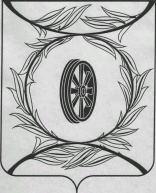 Челябинская областьСОБРАНИЕ ДЕПУТАТОВ КАРТАЛИНСКОГО МУНИЦИПАЛЬНОГО РАЙОНАРЕШЕНИЕот 24 июня 2021 года № 150-Н                                                О досрочном прекращении полномочий депутата Собрания депутатов Карталинского муниципального района                  Рахимова С.Б.Рассмотрев заявление депутата Собрания депутатов Карталинского муниципального района Рахимова С.Б. от 18.06.2021 года о досрочном прекращении полномочий депутата Собрания депутатов Карталинского муниципального района, руководствуясь пунктом 2 части 10 статьи 40 Федерального закона от 06.10.2003 г. № 131-ФЗ «Об общих принципах организации местного самоуправления в Российской Федерации», подпунктом 2 пункта 4 статьи 22 Устава Карталинского муниципального района, абзацем вторым пункта 3 статьи 3 Положения «О статусе депутата Собрания депутатов Карталинского муниципального района», утвержденного решением Собрания депутатов Карталинского муниципального района от 28.03.2012 года № 331,Собрание депутатов Карталинского муниципального района РЕШАЕТ:1. Прекратить досрочно полномочия депутата Собрания депутатов Карталинского муниципального района шестого созыва по избирательному округу № 3 Рахимова Сагымбая Балтубаевича в связи с отставкой по собственному желанию 24 июня 2021 года.2. Настоящее решение вступает в силу с момента его принятия.3. Опубликовать данное решение в газете «Метро 74 Карталы» и разместить в официальном сетевом издании администрации Карталинского муниципального района в сети Интернет (http://www.kartalyraion.ru).Председатель Собрания депутатов Карталинского муниципального района                                         Е.Н. Слинкин 